CHƯƠNG TRÌNH HỘI THẢO CÔNG BỐ BÁO CÁOCHƯƠNG TRÌNH CẢI CÁCH MÔI TRƯỜNG KINH DOANH VIỆT NAM: GÓC NHÌN TỪ DOANH NGHIỆP(Báo cáo Tình hình thực hiện Nghị quyết 02 năm 2020 và Nghị quyết 35 năm 2016 của Chính phủ)VCCI, Hà Nội, ngày 20/4/2021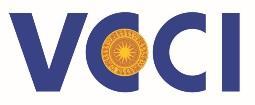 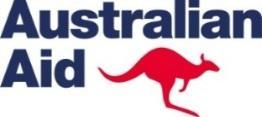 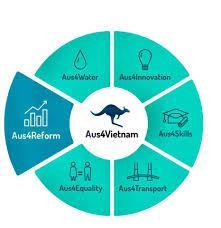 08:00 - 08:30Đăng ký đại biểu08:30 - 09:00Phát biểu khai mạcÔng Vũ Tiến Lộc - Chủ tịch Phòng Thương mại và Công nghiệp Việt Nam (VCCI)Ông Andrew Barnes - Phó Đại sứ Australia tại Việt NamBà Trần Thị Hồng Minh - Viện trưởng Viện Nghiên cứu quản lý kinh tế Trung ương (CIEM), Giám đốc Chương trình Australia hỗ trợ cải cách kinh tế Việt Nam (Aus4Reform)09:00 - 09:30Trình bày tóm tắt Báo cáo - Tổng quan về nghiên cứu- Những kết quả chính và kiến nghịÔng Đậu Anh Tuấn - Trưởng Ban Pháp chế VCCIGiám đốc Dự án Tăng cường tiếng nói của doanh nghiệp trong việc giám sát và thực hiện tái cơ cấu kinh tế (thuộc Chương trình Australia hỗ trợ cải cách kinh tế Việt Nam - Aus4Reform)09:30 - 10:15Thảo luậnĐại biểu đến từ các cơ quan nhà nước, hiệp hội doanh nghiệp và chuyên giaÔng Phan Đức Hiếu - Phó Viện trưởng, Viện Nghiên cứu quản lý kinh tế Trung ương (CIEM)Ông Bùi Quốc Hoan - Phó Trưởng Ban kinh doanh, Tập đoàn Điện lực Việt Nam (EVN)Ông Nguyễn Thế Truyền - Luật sư, Giám đốc Công ty Luật Thiên ThanhÔng Nguyễn Hoài Nam - Phó Tổng thư ký, Hiệp hội Chế biến và Xuất khẩu Thủy sản Việt Nam (VASEP)Các đại biểu khác10:15 - 10:30Giải lao10:30 - 11:30Thảo luậnĐại biểu đến từ các cơ quan nhà nước, hiệp hội doanh nghiệp và chuyên giaBà Phạm Chi Lan - Chuyên gia kinh tế cao cấpÔng Đồng Anh Quân - Phó Giám đốc, Trung tâm Xúc tiến đầu tư và Hỗ trợ phát triển doanh nghiệp tỉnh Bắc GiangÔng Trương Thanh Đức - Luật sư, Giám đốc công ty luật ANVIBà Hoàng Thị Lan Anh - Phó Trưởng Ban Cải cách và Hiện đại hóa, Tổng cục ThuếCác đại biểu khác11:30 - 11:45Phát biểu kết thúc Hội thảo